KV__TN__   N__D__Ľ__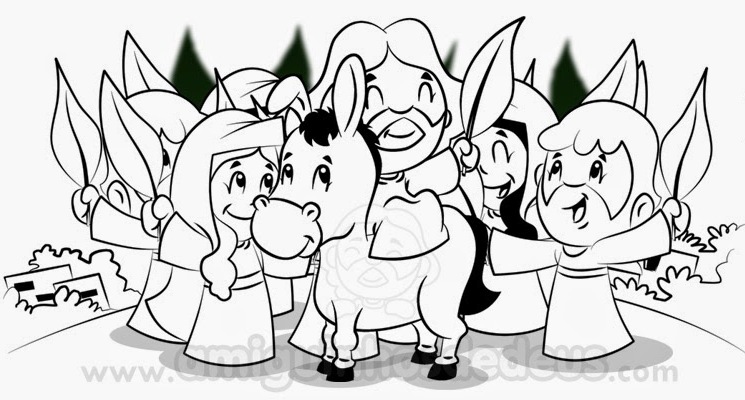 Sláva Otcu i Synu i Duchu Svätému. Ako bolo na počiatku, tak nech je i teraz i vždycky i naveky vekov. Amen.KV__TN__   N__D__Ľ__Sláva Otcu i Synu i Duchu Svätému. Ako bolo na počiatku, tak nech je i teraz i vždycky i naveky vekov. Amen.